Základní škola Slavkov u Brna Komenského náměstí 495 okres Vyškov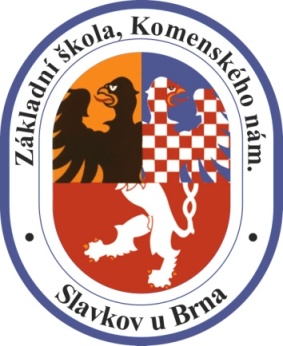 Výroční zpráva o činnostive školním roce 2012 / 2013Ve Slavkově u Brna,Dne: 2.9.2013Mgr. Vladimír Soukopředitel školyZprávu vypracoval:  Mgr. Vladimír SoukopObsah1	Základní údaje o škole	31.1	Základní škola	31.2	Školní jídelna	31.3	Školní družina a školní klub	41.4	Školská rada	51.5	Zřizovatel	52	Personální zabezpečení	52.1	Kvalifikace a věkové složení pedagogických pracovníků	52.2	Údaje o pracovnících poradenských služeb	62.3	Zařazení a věkové složení nepedagogických pracovníků	63	Údaje o zápisu k povinné školní docházce	64	Výsledky vzdělávání	75	Vzdělávání pedagogických pracovníků	96	Další aktivity školy	106.1	Poradenské služby	106.2	Školní akce, exkurze a výchovně vzdělávací zájezdy a další aktivity	136.3	Projekty	146.4	Účast v soutěžích a olympiádách	146.5	Účast ve sportovních soutěžích	156.6	Účast pedagogických pracovníků a školy na životě obce	166.7	Spolupráce s rodiči	166.8	Spolupráce s dalšími subjekty ve městě	177	Koncepční záměry	178	Projekty	179	Údaje o výsledcích inspekce provedené Českou školní inspekcí	1810	Hospodaření školy za rok 2012	1910.1	Hlavní činnost	1910.2	Doplňková činnost	2010.3	Informace o výsledcích kontrol	2010.4	Peněžní fondy, jejich krytí a zapojení do hospodaření	2110.5	Opravy, údržba a výstavba	2111	Odborová organizace	22Základní údaje o školeNázev školy: Základní škola Slavkov u Brna, Komenského náměstí 495, okres VyškovAdresa: Komenského náměstí 495; 684 01 Slavkov u BrnaPrávní forma: příspěvková organizaceIČ: 46 27 09 31Telefon: 544 221 621, 515 534 910e-mail: reditel@zskomslavkov.czweb: www.zskomslavkov.czSoučástí školy jsou:Základní škola 	kapacita:	840 žáků	IZO 102 807 477Školní družina 	kapacita:	120 žáků	IZO 119 200 147Školní klub	kapacita: 	250 žáků	IZO 181 010 852Školní jídelna 	kapacita:	850 jídel	IZO 103 231 056Základní školaHlavní činností školy je základní vzdělávání žákům ve věku 6 – 15 let dle zákona č. 561/2004 Sb., o předškolním, základním, středním, vyšším odborném a jiném vzdělávání (školský zákon), ve znění pozdějších předpisů. Škola má povolenou doplňkovou činnost, kde největší část příjmů je za stravování a pronájmy.Vedení školy:Ředitel školy: Mgr. Vladimír Soukop (statutární orgán)Zástupkyně pro I. stupeň: Mgr. Hana Stárková (zástupce statutárního orgánu)Zástupkyně pro II. stupeň: Mgr. Vzdělávací programyPočty žáků a tříd (ze zahajovacích výkazů)Celkový počet žáků v 1.  ročníku: 46Školní jídelnaPočty strávníků (ze zahajovacích výkazů)*) Ostatní – důchodci, zaměstnanci jiných škol, zaměstnanci jiných zaměstnavatelů (firmy, MěÚ), …Školní jídelna poskytuje stravování žákům základních škol ve Slavkově u Brna, Mateřské škole Zvídálek, Základní a Mateřské škole Křižanovice, pracovníkům škol a školských zařízení zřizovaných městem Slavkov u Brna a zájemcům z řad občanů. V jídelně je možný výběr ze dvou jídel, které si musí strávník zvolit nejpozději den předem. Každý strávník má čip a volba jídla probíhá pomocí terminálu. Od ledna 2013 je možné volbu oběda provádět i prostřednictvím internetu. Jídelníčky připravuje vedoucí školní jídelny na čtyři týdny dopředu. Při sestavování jídelníčku je dodržován spotřební koš v souladu s vyhláškou o stravování.Pro žáky školy jsou připravovány na velkou přestávku přesnídávky a pro školní družinu odpolední svačiny.Počty vydaných jídelJídelna má denní kapacitu 850 obědů. Školní družina a školní klubStav – družinaVe školním roce 2012/2013 byla v provozu 4 oddělení školní družiny, ve kterých pracovaly čtyři plně kvalifikované vychovatelky. Družinu navštěvovalo v loňském roce celkem 119 žáků. Z toho 58 chlapců a 61 děvčat. Celoroční plán akcí rozvíjel všechny druhy zájmových činností od výtvarné, pracovně technické, sportovní, hudební, environmentální, přes společenské a výchovné, které probíhaly formou rekreačních a odpočinkových činností. Tyto aktivity vycházely a navazovaly na školní vzdělávací program. O našich aktivitách jsme informovali rodiče i veřejnost ve slavkovském Zpravodaji. Nově byla navázána spolupráce se zoologem Slezského zemského muzea v Opavě Mgr. M. Gajdošíkem. Ve školní družině jsme dále pokračovali v terapeutických aktivitách. Opět jsme s dětmi zvládli základní asány jógy. Rozvoj tělesné zdatnosti jsme prohlubovali sportovními aktivitami a soutěžemi.  Posilovali jsme komunikační dovednosti dětí a zvyšovali jejich sociální kompetence. Vytvářeli jsme vhodné prostředí umožňující společné činnosti v době mimo vyučování. Navozovali jsme kreativitu (např. vánoční jarmark 2012) a dalšími podnětnými aktivitami jsme plnili obecné cíle.S žáky z přírodovědného semináře jsme v květnu uspořádali setkání s rodiči na téma „Kousek mého domova na školní zahradě.Stav – klubHlavní náplní školního klubu je nabízet žákům výchovnou, vzdělávací a zájmovou činnost v těchto oblastech:a) sportovníb) společenské a uměleckéc) jazykovéCílem je umožnit žákům naší školy trávit smysluplně volný čas a dát jim možnost rozvíjet se v oblastech, o které mají zájem. Mimoškolní aktivity rozvíjí nejen kladné charakterové vlastnosti žáků, ale také mohou napomáhat k formování jejich budoucí profesní orientace. Školní klub slouží zároveň jako prevence proti sociálně patologickým jevům, jejichž eliminace patří mezi prioritní celospolečenské zájmy.Kroužky otevřené v tomto školním roce:Výsledky své práce řada kroužků prezentuje ve Slavkově a jeho okolí, případně i v zahraničí v partnerských městech Slavkova u Brna.Dana Andrlová – vedoucí vychovatelkaŠkolská radaŠkolská rada byla ustanovena v červnu 2005 na základě zákona č.561/2004Sb., školský zákon.Má devět členů – tři zástupci rodičů, tři zástupci pedagogických pracovníků a tři zástupci za zřizovatele. Předsedou školské rady byl ve školním roce 2012/2013 Ing. Pavel Dvořák.V červnu 2011 byla zvolena školská rada ve složení:  Ing. Pavel Dvořák, PaedDr. Miroslav Charvát, Ing. , Ing. Josef Gonda, Renata Martínková, Ing. Tomáš Kudlička, Mgr. Hana Jeřábková, Mgr. Olga Ryšavá a Romana Palátová.V červnu 2013 skončil mandát panu Ing. Aleši Šilhánkovi. Důvodem je ukončení školní docházky jeho dcery.ZřizovatelZřizovatel: město Slavkov u BrnaAdresa: Palackého náměstí 65; 684 01 Slavkov u BrnaPrávní forma: obecIČO: 00 292 311Personální zabezpečení Kvalifikace a věkové složení pedagogických pracovníkůOdborná kvalifikace, dle zákona č. 563/2004 Sb.*) Jedna zaměstnankyně vykonávala práci asistentky a zároveň vychovatelky.Na konci školního roku odešel pan učitel Karel Lefner do důchodu a paní asistentka Ivana Lokajová na jiné pracoviště.Za pana učitel Lefnera (pro nový školní rok) nastoupila paní učitelka Anna Haisová.  Věkové složení pedagogických pracovníků (stav k 1.9.2012)Údaje o pracovnících poradenských služebPočty pracovníků poradenských služebZařazení a věkové složení nepedagogických pracovníkůDo důchodu odešla paní uklízečka Marie Loučková a místo ní nastoupila paní Jana Vykouřilová.Věkové složení nepedagogických pracovníkůÚdaje o zápisu k povinné školní docházceZápis do prvního ročníku probíhal ve středu 6.2.2013 v ZŠ Tyršova a k zápisu se dostavilo celkem 65 žáků. Z tohoto počtu 15 zákonných zástupců podalo žádost o odklad. Všem bylo vyhověno.Do 1. ročníku v průběhu let nastoupilo:*) 3 žáci přestoupili na jinou školuVýsledky vzděláváníI. pololetíII. pololetíVzdělávání pedagogických pracovníků 1. stupeň2. stupeňDalší vzdělávání poradenských pracovníkůVýchovný poradce: 17.4.2013 PPP VyškovŠkolní metodik prevence: 17.10.2012, 23.5.2013  PPP VyškovDalší aktivity školyPoradenské službyPoruchy učení a chováníOd školního roku 2012/2013 došlo k rozdělení práce výchovného poradenství na poradenství pro 1. stupeň a na poradenství pro 2. stupeň.Péče o žáky s SPU je zajišťována prostřednictvím třídních učitelů, evidence je u třídních učitelů kontrolována 2x ročně. Jsou stanovena rámcová kritéria hodnocení žáků s SPU. Žáci jsou hodnoceni dle doporučení PPP individuálně v závislosti na stupni obtíží, snaze a míře vlastního pokroku. Výchovné poradenství – 1. stupeň, Mgr. Petra VyšehradskáPočet žáků s různými obtížemi: 	48z toho SVP 25 žákůPočet obnovených vyšetření: 26Integrace: celkem: 8 žáků 		z toho:	poruchy učení:  3 žáciporuchy chování: 5 žáků Individuální vzdělávací plány: 10 žákůz toho:	zdravotní znevýhodnění, postižení:  8 žákůmimořádné nadání: 2 žáciVýchovné poradenství – 2. stupeň, PhDr. Hana FrimmerováPočet žáků s různými obtížemi: 	60				z toho se SVP 21 žákůPočet obnovených vyšetření: 32Integrace: celkem:  2 žáci 		z toho:	poruchy učení: 2 žáciporuchy chování: 0 žákůIndividuální vzdělávací plány: 3 žáciz toho:	zdravotní znevýhodnění, postižení:  2 žácimimořádné nadání: 1 žákPrimární prevenceAktivity prováděné v hodinách:6. r. – Spolupracující třída 7. r. – Prevence kouření, šikany, zdravý životní styl 8. r. – Protidrogová prevence, první pomoc, šikana v kyberprostoru, vliv médií, profesní           orientace9. r. – Sexuální výchova, domácí násilí, prevence pohlavních chorob a AIDS, volba povoláníJednorázové akce:1. stupeň - akce PČR – dopravní výchova - Besip- Vzájemně si pomáháme vzdělávat se – prevence v oblasti SPU- dopravní hřiště- Testy rizik – depistáž ADHD, SPU- Charta třídy – pravidla chování- diagnostika třídního kolektivu 2.B, 4.B- Vztahy mezi vrstevníky (Spondea) – 5.AB- Běh naděje2. stupeň- 6. – 9. roč. Charta třídy- 6. – 9. roč. Běh naděje- 6. roč. Výjezdový zimní pobyt  - 6. roč. Čas proměn – sexuální výchova  - 6. roč. Vztahy mezi vrstevníky - Spondea- 7. roč. Vztahy mezi vrstevníky – Spondea- 7. roč. Bulimie a anorexie - Anabell- 7. roč. Prevence pití alkoholu - Sananim- 7. roč. Drogy – prevence- 8. roč. Kyberšikana- 8. roč. Sexuální výchova - Sex je náš – Lipka- 8. roč. Bulimie a anorexie – Anabell- 8. roč. Prevence pití alkoholu - Sananim- 9. roč. Prevence xenofobie a antisemitismu – Židé – 2x – Slavkovské Memento, Židovská kongregace v Nottinghamu- 9. roč. Na zdraví? – prevence alkoholismu – Podané ruce - divadlo- 9. roč. Trestné a rodinné právo – JUDr. ŽivělaJednání s OSPOD (telefonicky, osobně): 6Záškoláctví:  10 Jednání s rodiči  - nežádoucí jevy: 9Ostatní jednání: 27 (žáci), 6 (rodiče)Školení OPPP Vyškov: 2x – legislativa, nabídky preventivních aktivitSpolupráce: OPPP Vyškov, OSPOD Slavkov, obvodní lékaři, Help me Brno, Spondea,                       Sananim, Anabell, Podané ruce, Lipka, Johnson and JohnsonDokumenty: Minimální preventivní programPropagace: Informační list, Slavkovský zpravodaj, web ZŠ – Prevence pití alkoholu   Schránka důvěry: 1 stížnost – vyřešenaPP zpracovala: PhDr. Hana FrimmerováKariérové poradenstvílistopad – besedy žáků 9. ročníku se zástupci SŠ: Střední škola gastronomie, hotelnictví a lesnictví Bzenec, Střední škola stavebních řemesel Brno Bosonohy, Obchodní akademie Bučoviceprosinec – besedy žáků 9. ročníku se zástupci SŠ: SOŠ a SOU Vyškov Sochorova, ISŠ Slavkovleden – burza SŠ na ZŠ Komenského (8.1.2013) – zúčastnilo se 15 středních škol z Brna a Vyškovskakvěten – návštěva IPS při Úřadu práce ve Vyškově, 27.5.2013  8.C a 28.5.2013  8.Bčerven – návštěva IPS při Úřadu práce ve Vyškově, 3.6.2013  8.A,výstava stolničení a závěrečných prací žáků ISŠ ve Slavkově (8. ročník)Průběžně: jednání s rodičiPropagace: nástěnka NB, Informační list školy, Slavkovský zpravodajVýsledky přijímacího řízení shrnuje tabulkaZpracovala: PhDr. Hana SokoltováŠkolní akce, exkurze a výchovně vzdělávací zájezdy a další aktivityPrezentace města ve Slavkova v Pagu v Chorvatsku (country Junico, Glitter Stars)Běh naděje v zámeckém parku.Divadelní představení pro 1. stupeň divadlo Simsala BimVýstava zahrádkářů ve Společenském domě – výzdoba, první stupeň Beseda pro žáky 5.,  7. ročníku „Vztahy ve třídě“ – SpondeaDivadlo pro rodiče – divadelní kroužek 1. stupněBESIP –  4. ročníkSběr papíru – podzim, jaroNoční pobyt ve škole – VI.ANávštěva z NottinghamuExkurze do zámku – 6., 8. ročníkExkurze žáků do Tišnova – Výstava minerálů – 9. ročníkŠkolní družina – soutěž „Malovaný rok, čas sklizně“Výstava drobného zvířectvaProjekt Comenius, návštěva v BursePasování žáků na čtenáře – 2. ročníkVýchovný koncertOvoce do škol – 1. stupeňBeseda o normalizaci – 9. ročníkVýukový program Lipka – 1., 2., 3., 4., 6., 7. a 8. ročníkMikuláš na 1. stupniVánoční jarmarkVýtvarná akce v družině „Pod stromeček chci plyšáka“Vánoční exhibice Glitter StarsFilmové představení „Madagaskar“Vánoční besídky a divadelní představení – 1. stupeňSportovní olympiádaVánoční sudokuSkládání puzzle v družiněVystoupení žáků dramatického kroužku pro rodičeTýdenní pobytový program pro 6. ročník – Rychta KrásenkoPřednáška pro 1. stupeň hvězdárna VyškovPřednáška o Austrálii – 6. – 8. ročníkVýchovný koncert PoutníciLyžařský kurz – ročníkZápis do 1. ročníkuPlavání 2.,  4. ročníkDivadelní představení – Zkrocení zlé ženy - 2. stupeňPreventivní program podané ruce – 9. ročníkExkurze do Dukovan a na Mohelenskou hadcovu step – 9. ročníkMatematický klokanPrezentace sportovní třídyPilotní testování pro ČŠI – 6. ročníkVelikonoční laťkaRecitační soutěž – 1. stupeňRozmarýnek –  5. ročníkGenius Logicus – matematická soutěžEdukativní stimulační skupinyExkurze Brno – Technické muzeumBeseda „U veverek“ – školní družinaVýukový program – „Řemesla ve Slavkově“ – 7. ročníkŠkolní kolo „Zazpívej slavíčku“Výchovný koncert pro 1. ročník v ZUŠSlavkovské memento Rej čarodějnic – školní družinaVýlet Praha – VII.APřednáška – bulimie –  8. ročníkNávštěva zástupců Junáku ve školní družiněTýdenní cyklokurz v Jedovnicích – 8. ročníkŠkolní výlety Návštěva expozice na zámku – 7., 8. ročníkTestování žáků  9. ročníkuFotografování třídNávštěva IPS ÚP – 8. ročníkVýuka golfu na golfovém hřišti – 1. stupniDivadelní představení – 2. stupeňDětský den u restaurace KloboukPřednáška „Trestné a rodinné právo“ – 9. ročníkŠkolní výlety – 1. – 9. ročníkKousek domova na školní zahradě – realizace projektu podporovaného MŽPProjektyV loňském roce probíhala běžná projektová činnost během výuky. Celoškolní projekt se neuskutečnil z důvodu velkého vytížení v jiných projektech (viz kapitola 8).Účast v soutěžích a olympiádáchOlympiáda v českém jazyceokresní kolo – H. Navrátilová (IX.A) – 4. místo, A. Šilhánková (IX.A) – 7. místoBiologická olympiádaKat. D školní kolo – 13 soutěžících okresní kolo – M. Florová (VI.A) – 4. místo – postup do krajekrajské kolo – M. Florová – 25. místoKat. Cškolní kolo – 7 soutěžícíchokresní kolo – F. Slovák (IX.B) – 15. místo, E. Kubová (VIII.B) – 18. místo, M. Nerádová (IX.C) – 20. místoChemická olympiádaKat. Dškolní kolo – 3 soutěžící okresní kolo – B. Lónová (IX.A) – 9. místo, F. Slovák (IX.B) – 10. místoFyzikální olympiádaKat. E – školní kolo – 1 soutěžící Kat. F – školní kolo – 2 soutěžícíMatematická olympiáda6. ročník – okresní kolo – L. Zrotal (VI.C) – 8. místo, M. Doupovec (VI.B) – 14. místo7. ročník – okresní kolo – M. Filip (VII.B) – 10. místo, J. Levíček (VII.B) – 11. místo8. ročník – okresní kolo – D. Kejda (VIII.A) – 9. místo9. ročník – okresní kolo – B. Lónová (IX.A) – 2. místo 9. ročník – krajské kolo – B. Lónová (IX.A) – 10. místoPythagoriádaškolní kolo 6. ročník – okresní kolo – L. Zrotal (VI.C) – 3. místo, F. Svoboda (VI.B) – 4. místo, M. Doupovec (VI.B) – 5. místo7. ročník – okresní kolo – M. Filip (VII.B) – 6. místo, A. Dvořáková (VII.A) – 8. místo, T. Ševčíková (VII.A) – 10. místo8. ročník – okresní kolo – D. Štark (VIII:A) – 7. místo Genius logicus (1. – 9. roč.) – účast celkem 45 žákůSoutěž A – řešení doma – 34 žákůVynikající mezinárodní řešitel – 5 žáků (Z. Chladilová, H. Staňková, M. Hrubý, D. Kejda, A. Mudrlová)Vynikající řešitel – 8 žákůVelmi dobrý řešitel – 7 žákůDobrý řešitel – 3 žáciZačátečník – 7 žákůSoutěž B – řešení online ve škole – 16 žákůKat. starší žáciH. Staňková (národní – 25 místo, mezinárodní 161. místo)R. Halas (národní – 96. místo, mezinárodní – 479. místo)Kat. ml. žáciM. Florová – (národní – 70. místo, mezinárodní 260. místo)H. Pavésková (národní – 101. místo, mezinárodní 378. místo)Kat. nejml. žáciJ. Kašpárková (národní – 58. místo, mezinárodní – 269. místo) A. Hájková (národní – 89. místo, mezinárodní – 411. místo)Kat. BenjaminciA. Policar (národní – 26. místo, mezinárodní 200. místo)M. Hrubý (národní – 29. místo, mezinárodní 211. místo)Sudoku – 10 žákůKrálovský hlavolam – 3 žákůMatematický klokan (1. – 9. roč.)zúčastnili se všichni žáci školy v rámci výukyVýsledky:Kat. Kadet (1. místo – B. Lónová, 2. místo – D. Kantková, 3. místo – L. Sušil)Kat. Benjamin ((1. místo – M. Urbánek, 2. místo – L. Zrotal, 3. místo – F. Seidler)Kat. Klokánek (1. místo – L. Schneider, 2. místo – M. Suková, 3. místo – R. Kroupa)Kat. Cvrček (1. místo – M. Hrubý, 2. místo – E. Ošmerová, 3. místo – Š. Adámková)Sudokuškolní kolo – účast 10 žákůDějepisná olympiádaokresní kolo – B. Lónová (IX.A) – 10. místoZazpívej slavíčkuduben 2013 – školní kolo pěvecké soutěže Zazpívej, slavíčku – I. a II. stupeň28. 4. 2013 – okrskové kolo pěvecké soutěže Zazpívej, slavíčku – I. a II. stupeňVýtvarné soutěžeduben 2013 – mezinárodní soutěž Lidice 2013 – výtvarná soutěž na téma Tradice a dědictví lidu naší země duben 2013 – výtvarná soutěž Ptačí slet – Rychta Krásensko – II. stupeňkvěten 2013 – výtvarná soutěž Ekofór – téma Město – Hnutí Brontosaurus – II. stupeňkvěten – říjen 2013 – fotosoutěž Hon na motýla – Rychta Krásensko – II. stupeňSlavkovské memento 2012ocenění žáci: Žaneta Lažková (VIII.A), Vlastimil Kroupa a Natálie Spáčilová (IX.A)Moje Veličenstvo knihaVýtvarně literární soutěžZa nejoriginálnější knihu s názvem „Začátek a konec žárovky-Járovky“ získala titul Žaneta Lažková (VIII.A)Účast ve sportovních soutěžíchOdznak všestrannosti olympijských vítězů (OVOV) 1. místo v okresním kole v družstvech a Eliška Ondráčková (VI.A) za jednotlivkyně,2. místo v krajském kole v družstvech v Břeclavi – postup na republikové finále družstvo a jednotlivec E. OndráčkováRepublikové finále – září 2013Přespolní běhDružstva: H3 a H4 – 3. místo, D3 – 3. místo, D4 – 2. místo; Jednotlivci: 4. místo M. DvořákováFlorbal Orion cup kategorie H4 – krajské kolo 4. místo; H3 – okresní kolo 4. místo; D4 – krajské kolo 7. místo; D3 – krajské kolo 4. místoSportovní gymnastika Krajské kolo: družstva: 1. místo kategorie DII (1. stupeň), 1. místo kategorie DIV (2. stupeň)jednotlivci: 1. místo – Macharová Sabina (V.A), 2. místo – Anna Přichystalová (V.A), 1. místo – Aneta Macharová (IX.A), 2. místo – Daniela Martinková (VIII.A) a 3. místo Natálie Hudcová (IX.A), 1. místo – Tomáš Přichystal (VIII.A) Republikové finále: 6. místo – Aneta Macharová (IX.A)Pohybové skladby krajské kolo – mladší i starší – 1. místoAtletika – Pohár rozhlasu družstvaH4 – 5. místo; D4 – 3. místo; H3 – 10. místo, D3 – 7. místo jednotlivci 3. místo M. Chromá (VII. A), 2. místo V. Laštůvková (IX.C), 3. místo A. Zemánek (IX.C), A. Macharová (IX.A) a M. Urbanová (VIII.C)Minifotbal – okresní kolo – 6. místo Vybíjená Ždánický les Politaví 1. místo – 1. stupeň Kopaná Mc‘Donalds 1. stupeň – okrskové kolo 4. místo mladší žáci a 5. místo starší žáciGlitter Stars – 5 titulů mistrů ČR 2013 v cheerleadingu, 6 nominací na ME, dvě žákyně v reprezentaci ČRÚčast pedagogických pracovníků a školy na životě obceMgr. Vladimír Soukop – člen rady města, předseda finančního výboru zastupitelstva města.PhDr. Hana Frimmerová – členka kontrolního výboru zastupitelstva města, Mgr.  – nacvičování divadelních představení pro veřejnost.Mgr.  – příprava veřejných vystoupení žáků při prezentacích města, členka komise pro školní a mimoškolní aktivity dětí a mládeže.Mgr.  – příprava veřejných vystoupení žáků při prezentacích města.I. stupeň – spolupráce se ZO Českého zahrádkářského svazu Slavkov při pořádání podzimních výstav ovoce a zeleniny.Dny Slavkova – vystoupení žáků country tanců a TeamGym. Městský ples – vystoupení skupiny Glitter Stars – předán titul nejlepší sportovní kolektiv města Slavkova.Školní ples.Spolupráce s rodičiByla obnovena činnost Klubu přátel školy. V jeho výboru jsou zástupci rodičů z jednotlivých ročníků. Výbor se sešel během školního roku třikrát. Nejvýznamnější akcí, která byla ve spolupráci s Klubem pořádána, byl ples školy. Výtěžek z plesu byl převeden na účet Klubu. Z jeho prostředků jsou poskytovány příspěvky na akce pořádané pro žáky a na odměny.V průběhu školního roku se uskutečnily čtyři celoškolní schůzky s rodiči, v říjnu 2012 schůzky s rodiči žáků 1. ročníku.V prosinci byl vánoční jarmark v prostorách školy.V rámci projektu „Vzájemně si pomáháme vzdělávat se“ se uskutečňovaly schůzky rodičů se speciálními pedagogy. Rodičům jsou formou konzultací a seminářů poskytovány informace, jak je možné zlepšit výsledky školní práce jejich dětí.V květnu 2012 se uskutečnilo setkání s rodiči na školní zahradě pod názvem „Kousek mého domova na školním dvoře“. Děti si zde mohly se svými rodiči společně zasadit rostlinku. Na závěr si společně opekli špekáčky.Proběhla školní přípravka ve spolupráci s rodiči budoucích prvňáků. Jedná se o edukativně stimulační skupiny, jejichž cílem je, aby si předškoláci přivykli za přítomnosti svých rodičů školnímu prostředí a práci. Žáci a rodiče spolupracují jedenkrát za týden s paní učitelkou, která je bude učit v první třídě. Uskutečnily se celkem čtyři schůzky.Bez významné spolupráce s rodiči by se velmi obtížně uskutečňovaly mnohé aktivity a některé zájmové útvary, zvláště pak teamgym, cheerleading a country tance.Spolupráce s dalšími subjekty ve městěSpolupráce s golfovým klubemV průběhu školního roku jsme opět využívali spolupráce s místním golfovým klubem. Golf je začleněn do předmětu tělesná výchova již od prvního stupně. Žáci chodili v květnu a červnu trénovat na golfové hřiště. Gymnastický sál byl i nadále využíván k trénování žáků odpalů míčků.  Společně jsme připravili projekt sportovní třídy. O prázdninách probíhal prázdninový golf.Spolupráce se Zámkem SlavkovZámek Slavkov umožňuje našim žákům a učitelům ve svých prostorách vést netradičním způsobem výuku. Tematickými celky jsou pravěk, dějiny Slavkova, napoleonské války a legionáři a 1. světová válka. V loňském roce navštívili naši žáci nově otevřenou výstavu mapující bitvu u Slavkova v roce 1805.Koncepční záměryOd roku 2009/2010 jsme upustili od výběrových tříd (dělení žáků na základě jejich prospěchu) a nastavili celý systém na volitelných předmětech. Školní vzdělávací program nabízel žákům v celé škole celkem 22 volitelných předmětů, z nichž si žáci mohli od 3. ročníku vybírat podle svých zájmů a možností.Pro nový školní rok (13/14) stanovilo ministerstvo školství, že musí být ve školách zaveden druhý cizí jazyk, jako povinný a vyčlenilo na jeho výuku celkem 6 hodin během druhého stupně. Odebráním šesti hodin se nám zmenšil prostor pro rozsah volitelných předmětů. Proto jsme v uplynulém školním roce připravili návrh koncepce sportovní třídy. Jedná se o rozšířenou výuku tělesné výchovy na druhém stupni. V rámci této třídy se budou žáci věnovat čtyřem sportům – golfu, florbalu, cheerleadingu a tenisu. S přípravou nám pomáhali zástupci klubů působících na území našeho města, s nimiž budeme spolupracovat. Sestavili jsme školní vzdělávací program a uspořádali talentové zkoušky. Ty se uskutečnili koncem měsíce dubna. Na základě jejich výsledků bylo do 6. třídy přijato 27 žáků.Ostatní žáci v daném ročníku mají svůj školní vzdělávací program a nabídku volitelných předmětů v rozsahu daném rámcovým vzdělávacím programem pro základní vzdělávání.ProjektyProstředky na projekty plynou z fondů EU a státního rozpočtu.Název: Rozvoj kariérového poradenství na Vyškovsku – jak správně zvolit další vzdělávací cestu?Žadatel: Základní škola Vyškov, Nádražní 5, příspěvková organizaceRozpočet projektu: 6 700 348 KčStruční obsah: Záměrem bylo vytvoření šesti Informačních poradenských center na školách na Vyškovsku, s cílem zajistit kvalitní kariérové poradenství žákům. Stav: projekt byl ukončen v květnu 2012 a dále pokračuje jeho udržitelnost.Název: Tvorba metodických materiálů a postupů pro zavádění angličtiny formou CLIL do vyučovacích předmětů 2. stupně ZŠŽadatel: Masarykova univerzita Brno, Pedagogická fakultaRozpočet projektu: 15 355 286 KčStručný obsah: Cílem bylo vytvoření souboru metodických materiálů a metodických postupů pro zavádění prvků anglického jazyka (CLIL) do všech vyučovacích předmětů na 2. stupni ZŠ. Pilotní verze byla na školách testována a evaluována.Stav: projekt byl v listopadu 2012 ukončen a pokračuje jeho udržitelnost.Název: Moderní školaŽadatel: Základní škola Slavkov u Brna, Komenského náměstí 495, okr. VyškovRozpočet projektu: 2 179 100 KčStručný obsah: Cílem projektu je pomocí nových metod a nástrojů docílit zlepšení stavu vzdělávání v základní škole.Stav: projekt má za sebou rok trvání, učitelé vypracovávají metodické materiály a vzdělávají se, předána 3. monitorovací zpráva, schválena bez závad. V rámci projektu jsme zakoupili následující vybavení do školy: notebooky pro učitele, dataprojektory a e-beamy (interaktivní tabule), software, jazykovou učebnu vybavenou sluchátky s centrálním ovládáním. Předpokládáme zakoupení v roce 2014 vybavení počítačové učebny. Projekt bude ukončen v dubnu 2014.Název: Vzájemně si pomáháme vzdělávat seŽadatel: Základní škola Slavkov u Brna, Komenského náměstí 495, okr. VyškovRozpočet projektu: 2 441 795 KčStručný obsah: Projekt se zaměřuje na zlepšení studijních podmínek žáků se SVP formou speciálního vzdělávání pedagogů, na tvorbu nových učebních materiálů, na tvořivou práci samotných žáků a na zřízení nového volnočasového kroužku pro žáky se speciálními vzdělávacími potřebami. Stav: žádost byla schválena a projekt byl spuštěn od ledna 2013. Byla předána 1. monitorovací zpráva, schválena bez závad. V rámci projektu jsme zakoupili: 15 notebooků a 15 tabletů pro žáky 1. stupně a vytvořili jsme mobilní učebnu. Projekt bude ukončen v prosinci 2014.Název: Školní přírodní zahradaŽadatel: Základní škola Slavkov u Brna, Komenského náměstí 495, okr. VyškovRozpočet projektu: 70 000 KčStručný obsah: Projekt je zaměřen na dokončení úprav na školním dvoře, ze kterého vznikne venkovní učebna environmentální výchovy. V rámci projektu vznikne bylinková spirála, ukázkové vyvýšené záhony, smyslový chodník, informační tabule k přírodním prvkům (jezírko, hmyzí hotel, chodník, záhony, stromy a keře) a pracovní listy pro žáky.Stav: projekt je v realizaci.Projekt bude ukončen v červnu 2014. Název: Příroda v mé školní tašce (The nature in my Schoolbag) – ComeniusŽadatel: Turkiye Komur Isletmeleri Ilkogretim Okulu, Bursa, TureckoRozpočet projektu 13 200 €.Stručný obsah: Jedná se o mezinárodní projekt, do nějž je zapojena škola z tureckého města Bursa a škola z bulharského města Mezdra. Projekt je zaměřen na environmentální výchovu. V rámci projekt jsme zakoupili vybavení do školy pro výuku environmentální výchovy a dvakrát vycestovali do škol zapojených v projektu. Projekt bude ukončen v červnu 2014.Údaje o výsledcích inspekce provedené Českou školní inspekcíVe školním roce 2011/2012, v říjnu, proběhlo šetření inspekce. Předmětem šetření byla stížnost podaná na inspekci v září 2011. Zákonní zástupci si stěžovali na způsob řešení jejich stížnosti podané 30.6.2011 řediteli školy, ve které vyjádřili nesouhlas se známkou z chování udělené v prvním pololetí školního roku 2010/2011. Rodiče požadovali, aby známka byla přehodnocena. Ředitel podání rodičů vyhodnotil jako nedůvodné, protože přezkoumat hodnocení žáka na vysvědčení lze požadovat do 3 pracovních dnů od vydání vysvědčení. Vysvědčení za první pololetí šk. r. 2010/2011 bylo vydáno 31. ledna 2011. Termín pro podání nesouhlasu se známkou vypršel tedy 3.2.2011.Hodnocení inspekce: Stížnost v tomto bodě je nedůvodná a ředitel školy postupoval v souladu se školskými předpisy.Kontrolní činnost v předcházejících letechVe dnech 17. – 19. února 2009 probíhala v naší škole inspekce, která byla zaměřená na:hodnocení podmínek, průběhu a výsledků vzdělávání podle příslušných vzdělávacích programůzjišťování a hodnocení naplnění školního vzdělávacího programusoulad školního vzdělávacího programu a rámcového vzdělávacího programuHodnocení školy bylo zaměřeno na:rovnost příležitostí ke vzdělávánívedení školypředpoklady pro řádnou činnost školyprůběh vzdělávánípartnerské vztahy s vnějším okolímdosahování úrovně klíčových kompetencí prostřednictvím vzdělávacího obsahuvýsledky vzdělávání žákůekonomické a materiální předpokladyCelkové hodnocení:„Činnost školy je v souladu s rozhodnutím o zařazení do rejstříku škol a školských zařízení.Rovnost přístupu ke vzdělávání je zajištěna jen částečně, v některých případech bylo zjištěno nerespektování doporučení pedagogicko psychologické poradny. Žákům se specifickými vzdělávacími potřebami není ve výuce věnována náležitá pozornost.V oblasti ekonomických podmínek školy nebyla zjištěna rizika, která by ovlivňovala uskutečňování jejího vzdělávacího programu. Výše finančních prostředků poskytnutých základní škole ve sledovaném období odpovídala jejím potřebám při poskytování vzdělávání.Bezpečnost a ochranu zdraví žáků zajišťuje škola standardním způsobem.Realizovaný ŠVP je v souladu se zásadními cíli platného školského zákona, jeho soulad s RVP je jen částečný. Průřezová témata, školní vzdělávací strategie, oblasti péče o žáky s SVP a vlastního hodnocení školy je třeba zpřesnit a dopracovat.Výsledky vzdělávání žáků jsou dobré, menší pozornost je dosud věnována rozvoji osobnosti žáků, zejména jejich samostatnosti, vlastnímu aktivnímu učení, vzájemné spolupráci, komunikaci a sebehodnocení.“Následná kontrolaVe dnech 13. – 14. října 2009 proběhla v naší škole následná inspekce. Předmětem kontroly bylo dodržování právních předpisů.Státní kontrola se zabývala:Vedením dokumentace školy podle zákona.Vydáním a obsahem školního řádu.Vedením povinných údajů ve školní matrice.Dodržováním přestávek mezi vyučovacími hodinami.Přijatými nápravnými opatřeními ředitelem školy po inspekci z února  plněním jeho povinností.Závěr: V žádném z výše uvedených bodů nebylo zjištěno porušení posuzovaného právního předpisu.Hospodaření školy za rok 2012Hlavní činnostCelkové náklady za rok 2012 představují hodnotu v hlavní činnosti 27 834 410,65 Kč.	      Finanční prostředky od zřizovatele byly použity na úhradu provozních nákladů a to především na elektrickou energii, plyn a vodu. Dále pak na nákup materiálu na opravy, čistící a hygienické potřeby a kancelářské potřeby. Z položky DHIM byl nakoupen převážně nábytek na vybavení tříd a kabinetů, 3 ks tabule Tryptych, keramická tabule, projektor, stoly a židle do školní jídelny.Dále byly z provozní dotace použity prostředky na práce a služby, opravu a údržbu, odpisy, spoje a pojištění. V položce opravy byly čerpány prostředky na revize a údržbu, dále na malování a drobné nutné opravy potřebné k zajištění chodu školy.Všechny položky jsou čerpány dle rozpočtu až na spotřebu elektrické energie a plynu, kde vznikla úspora, která tvoří převážnou část výsledku hospodaření hlavní činnosti cca 293 tis. Kč. Největší úspora vznikla v položce elektrická energie u školní jídelny.	K hospodaření školy byly využity i prostředky z rezervního a investičního fondu a účelový příspěvek zřizovatele na mezinárodní soutěž kroužku Glitter Stars do Nizozemska.Rezervní fondByl čerpán na úpravu školního dvora, vybavení environmentální učebny, výměnu dveří v družině, opravu střechy nad počítačovou učebnou a opravu podlahy v kabinetu chemie. Dále byl čerpán na opravu staré tělocvičny, kde se provedla oprava stěn a podlah.Z rezervního fondu se ještě hradil nákup dresů a oblečení kroužků TeamGym, Glitter Stars a Country Junico.Investiční fondZ investičního fondu byl zakoupen kotel do školní kuchyně a byla uhrazena oprava a úprava suterénu. Výše uvedené náklady jsou kryty:Výsledek hospodaření v hlavní činnosti je 367 276,31 Kč.Z dotace krajského úřadu ve výši 18 403 500 Kč byly hrazeny veškeré náklady na platy učitelů včetně dohod, platy nepedagogických pracovníků, zdravotní a sociální pojištění těchto pracovníků, byl tvořen fond kulturních a sociálních potřeb. Rovněž byly hrazeny z těchto prostředků nakoupené učebnice a učební pomůcky pro děti. Dále pak bylo z těchto prostředků hrazeno další vzdělávání zaměstnanců, cestovné a osobní ochranné pomůcky a nemocenské dávky. Dotace byla plně vyčerpána.Doplňková činnost Doplňková činnost je významnou součástí hospodaření naší organizace.Hlavním zdrojem doplňkové činnosti jsou příjmy z pronájmů ve výši 595 553 Kč. Z těchto pronájmů tvoří největší část pronájmy haly 306 660 Kč,  pronájmy gymnastického sálu 118 720 Kč, staré tělocvičny a učebny ve výši 82 120 Kč, nájem z bytu školníka činí 49 468 Kč. Nemalé příjmy tvoří i stravování cizích strávníků. V roce 2012 činily tyto tržby za stravování 452 479,77 Kč. Proti minulému roku došlo nejen k poklesu tržeb za pronájem, ale klesl i počet cizích strávníků.Příjmy z doplňkové činnosti činí 1 048 032,77 Kč a náklady 923 119,10 Kč.Náklady v doplňkové činnosti tvoří mzdy správce haly včetně zákonných odvodů. Další náklady jsou mzda kuchařky na vaření obědů pro cizí strávníky včetně odvodů, režijní náklady jako energie, opravy, materiál, služby apod.Výsledek hospodaření v doplňkové činnosti je 124 913,67 Kč.Celkový hospodářský výsledek činil 491 tisíc Kč.Informace o výsledcích kontrolV průběhu roku 2012 neproběhly v naší organizaci žádné kontroly.Peněžní fondy, jejich krytí a zapojení do hospodařeníFond odměn Do fondu odměn nebyl proveden žádný příděl a nebylo z něj čerpáno.Fond kulturních a sociálních potřebFond kulturních a sociálních potřeb byl použit v souladu s vyhláškou 114/2002 Sb. a se zásadami stanovenými v kolektivní smlouvě a je krytý finančními prostředky na běžném účtu FKSP. Fond rezervníDo fondu byl zúčtován příděl z rozdělení výsledku hospodaření za rok 2011 v celkové výši 782 074,80 a dar v hodnotě 35 000 Kč. Dále jsou v přídělu fondu zahrnuty prostředky z projektů. Z EU šablony 197.185,40Kč, z projektu Comenius 182.646,70Kč a projektu Vzájemně si pomáháme 488.359Kč. Celkem z projektů je započteno 868.191,10Kč.Fond byl čerpán dle schváleného rozpočtu. Z přijatého daru byly zakoupeny knihy a vybavení do školní knihovny.Fond investičníDo fondu byl zaúčtován příděl z odpisů za rok 2012. Rovněž byl z fondu proveden odvod z odpisů a zakoupen kotel do školní kuchyně v hodnotě 93 744 Kč. Konečný zůstatek fondu je 208 819,39 Kč.Fond odměn, fond rezervní a fond reprodukce jsou kryty finančními prostředky na běžném účtu, kde jsou analyticky odděleny.Zpráva o hospodaření je zpracována na základě účetních výkazů roku 2012.Zpracovala: Hana Kosmáková – finanční účetníOpravy, údržba a výstavbaBylo dokončeno a vybaveno poradenské centrum pro volbu povolání, které bylo zřízeno při realizaci projektu – viz kapitola 8 Projekty.Dokončení opravy střechy haly, do které zatékalo. V průběhu roku 11/12 bylo zjištěno, že práce zatékání neodstranily. V roce loňském (12/13) byla závady odstraněna.Byly posíleny rozvody elektřiny ve škole.Byla dokončena výměna světel na chodbách.Dokončovaly se postupné úpravy na školním dvoře. Zasazení dalších stromů, keřů, vybudování vyvýšených záhonů pro pěstování rostlin (grant MŽP). Dokončení altánu pro výuku na školní zahradě.Dokončení softwarového řešení celoškolního serveru.Pořízení interaktivní tabule do učebny chemie.Opětovné reklamace fasády a její postupné úpravy.Odstraněno zatékání do nástavby na nové budově. Realizováno v červenci 2013, v současné době je vyhodnocováno.Pravidelné čištění okapů a jejich svodů.Z auly, která nebyla prakticky využívána, byla vybudována školní knihovna, která bude otevřena k pravidelnému provozu v září 2013.Z projektu byla vybavena učebna cizích jazyků sluchátky s centrálním ovládáním.Odborová organizaceVe škole byla založena v roce 2008 odborová organizace. Kolektivní smlouva byla podepsána v lednu 2010 a vstoupila v platnost 1. února 2010.Spolupráce s odborovou organizací je na dobré úrovni. Vztahy jsou korektní.Název zvoleného vzdělávacího programuNázev programuV ročníkuŠVP pro ZV„Škola pro 21. století“1. - 9.Počet třídPočet ročníkůPočet žákůPrůměrný počet žáků na třídu1. stupeň10522722,72. stupeň11425222,9Celkem21947922,8žácidětizaměstnanciostatníZŠ Komenského570-59-MŠ Zvídálek-15959-DDM Slavkov--59-ZŠ a MŠ Křižanovice2625-120Ostatní *)---120Celkem59618459120přesnídávkyobědsvačinyCelkem33 035147 66029 614	Z toho MŠ Zvídálek25 45325 45321 806	Z toho MŠ a ZŠ Křižanovice-7 7862 985Počet odděleníPočet dětíPočet vychovatelůCelkem4119fyz. 4 / přepoč. 2,98Počet kroužkůPočet dětíPočet pedagogických pracovníkůPočet pedagogických pracovníkůPočet pedagogických pracovníkůPočet pedagogických pracovníkůPočet kroužkůPočet dětípočet vedoucíchpočet trenérůinterníchexterních9265Celkem1118511111111kroužeknáplňkategorievedoucíSport. gymnastika přípravkacvičení na gymnastickém nářadí 2. roč.M. FričováMini Glitter Starspódiové skladby, cheerleading3. - 5. roč.R. Macharová, (trenérka I. Suková)Glitter Starspódiové skladby, cheerleading6. - 9. roč.R. Macharová, (trenérka D. Ciesarová)Keramika výrobky z keramické hlíny1. - 5. roč.E. TrněnáDramatickýpříprava divadelního představení6. - 9. roč.I. KočíDivadelnínácvik pásem, recitace1. - 5. roč.K. PodzimkováTeamGymgymnastika2. - 7. roč.M. HrazdilTeamGym přípravkagymnastika3. - 7. roč.M. HrazdilCountry tancecountry a skotské tance3. - 9.  roč.H. StárkováFlorbalflorbal7. - 9. roč.M. BauerRuský jazykvýuka ruštiny1. - 4. roč.L. PetrašováFyzický / přepočtenýCelkový počet pedagogických pracovníků *)36 / 33,48100%	Z toho odborně kvalifikovaných dle z.č.563/2004 Sb.34 / 31,4894%	Z toho učitelů31 / 29,5088%	Z toho vychovatelů4 / 2,989%	Z toho asistentů pedagoga2 / 1,003%Pedagogičtí pracovníci v klubu11 / 1,25-VěkMužiŽenyDo 35 let2435 – 50 let317Nad 50 let19Pracující důchodci nepobírající důchod--Pracující důchodci pobírající důchod--Rodičovská dovolená (nezapočtena do souhrnu)-2Celkem630Fyzický početKvalifikace, specializaceDosažené vzděláníVýchovný poradce (VP) pro kariérové poradenství1VŠMetodik primární prevence a VP pro poruchy chování a učení (SPU) – 2. stupeň1Specializace VP na VŠVŠVP pro poruchy chování a učení (SPU) – 1. stupeň1Specializace VP na VŠVŠCelkem VP3ZařazeníFyzický / přepočtenýCelkový počet nepedagogických pracovníků17 / 17,00100%Z toho ekonomky2 / 2,0012%Z toho vedoucí jídelny1 / 1,00      6%Z toho kuchařky8 / 8,0046%Z toho školník1 / 1,00 6%Z toho správce haly1 / 1,006%Z toho uklízečky4 / 4,00 24%VěkMužiŽenyDo 35 let-235 – 50 let-10Nad 50 let23Celkem215Rozhodnutí ředitelePočetPočet odvoláníO přijetí k základnímu vzdělávání do 1. třídy	500O přestupu do 1. třídy z jiné školy	20O odkladu povinné školní docházky podle § 37	150Školní rokPočet žáků2013/2014	49 *)2012/2013	462011/2012	392010/2011	412009/2010	452008/2009	29PŘEHLED KLASIFIKACE ŠKOLYPŘEHLED KLASIFIKACE ŠKOLYPŘEHLED KLASIFIKACE ŠKOLYPŘEHLED KLASIFIKACE ŠKOLYPŘEHLED KLASIFIKACE ŠKOLYPŘEHLED KLASIFIKACE ŠKOLYPŘEHLED KLASIFIKACE ŠKOLYPŘEHLED KLASIFIKACE ŠKOLYPŘEHLED KLASIFIKACE ŠKOLYPŘEHLED KLASIFIKACE ŠKOLYPŘEHLED KLASIFIKACE ŠKOLYŠK.ROK 2012 / 2013, I. POLOLETÍŠK.ROK 2012 / 2013, I. POLOLETÍŠK.ROK 2012 / 2013, I. POLOLETÍŠK.ROK 2012 / 2013, I. POLOLETÍŠK.ROK 2012 / 2013, I. POLOLETÍŠK.ROK 2012 / 2013, I. POLOLETÍŠK.ROK 2012 / 2013, I. POLOLETÍŠK.ROK 2012 / 2013, I. POLOLETÍŠK.ROK 2012 / 2013, I. POLOLETÍŠK.ROK 2012 / 2013, I. POLOLETÍŠK.ROK 2012 / 2013, I. POLOLETÍŠK.ROK 2012 / 2013, I. POLOLETÍŠK.ROK 2012 / 2013, I. POLOLETÍTřídaTřídní učitelŽ Á K ŮŽ Á K ŮŽ Á K ŮP R O S P Ě C HP R O S P Ě C HP R O S P Ě C HP R O S P Ě C HP R O S P Ě C HP R O S P Ě C HP R O S P Ě C HP R O S P Ě C HP R O S P Ě C HP R O S P Ě C HCHOVÁNÍCHOVÁNÍCHOVÁNÍABSENCEABSENCEABSENCEABSENCEABSENCEABSENCETřídaTřídní učitelCelkemChlapciDívkyCELKOVÝCELKOVÝCELKOVÝPOČET ZNÁMEKPOČET ZNÁMEKPOČET ZNÁMEKPOČET ZNÁMEKPOČET ZNÁMEKPOČET ZNÁMEKPVelmi dobréUspokojivéNeuspokojivéCELKEM VE TŘÍDĚCELKEM VE TŘÍDĚCELKEM VE TŘÍDĚPRŮMĚR NA ŽÁKAPRŮMĚR NA ŽÁKAPRŮMĚR NA ŽÁKATřídaTřídní učitelCelkemChlapciDívkyVyznamenáníProspěliNeprospěliVýbornýChvalitebnýDobrýDostatečnýNedostatečnýJiné hodnoceníPrům.známkaVelmi dobréUspokojivéNeuspokojivéCelkemOmluvenáNeomluvenáCelkemOmluvenáNeomluvená12312345-p123I.AEva Eliášová2211112217241,022266766730,3230,32I.BMgr. Romana Valníčková2311122317241,022261961926,9126,91II.AMgr. Hana Jeřábková2271522161151,092253353324,2324,23II.BMgr. Alena Hudcová19127181129231,151951651627,1627,16III.AMgr. Eva Trněná25111421419718101,1725986985139,4439,400,04III.BMgr. Petra Vyšehradská2412121951792312111,232469669629,0029,00IV.AMgr. Petra Gejdošová231492031772641,162343343318,8318,83IV.BMgr. Martina Pěnčíková20911137126301231,371963263231,6031,60V.AMgr. Zdeňka Homolová261214196118155138211,43261122112243,1543,15V.BMgr. Jana Formánková241311111211456122931,56241063106344,2944,29VI.AMgr. Jana Ševčíková21111091218867501411,652082982939,4839,48VI.BMgr. Hynek Kepák211110417185974161,60211158115855,1455,14VI.CMgr. Hana Červinková2213911112118347111,6022773772135,1435,090,05VII.AMgr. Petr Žižlavský31141712181229130572211,70301583158351,0651,06VII.BMgr. Miroslava Lónová3118137231245109911221,7131109710811635,3934,870,52VIII.AMgr. Lenka Záleská2211118141838768321,852282682637,5537,55VIII.BMgr. Olga Ryšavá2310137151179907336511,942313701369159,5759,520,04VIII.CMgr. Martin Bauer2313104172155691055922,192312401233753,9153,610,30IX.AMgr. Jarmila Dvořáková2271517528761141,24221260126057,2757,27IX.BMgr. Jana Čermáková18810113411389643552,121711695169594,1794,17IX.CMgr. Iva Kočí20812712118188402731,7720826824241,3041,200,10CELKEM/POČET48223624627519512379512297232751710x47710199241989628xxxPROCENTv495157402632012500x10000v1000xxxPRŮMĚR2311121391181593413101,52300949947141,3441,280,06PŘEHLED KLASIFIKACE ŠKOLYPŘEHLED KLASIFIKACE ŠKOLYPŘEHLED KLASIFIKACE ŠKOLYPŘEHLED KLASIFIKACE ŠKOLYPŘEHLED KLASIFIKACE ŠKOLYPŘEHLED KLASIFIKACE ŠKOLYPŘEHLED KLASIFIKACE ŠKOLYPŘEHLED KLASIFIKACE ŠKOLYPŘEHLED KLASIFIKACE ŠKOLYPŘEHLED KLASIFIKACE ŠKOLYŠK.ROK 2012 / 2013, II. POLOLETÍŠK.ROK 2012 / 2013, II. POLOLETÍŠK.ROK 2012 / 2013, II. POLOLETÍŠK.ROK 2012 / 2013, II. POLOLETÍŠK.ROK 2012 / 2013, II. POLOLETÍŠK.ROK 2012 / 2013, II. POLOLETÍŠK.ROK 2012 / 2013, II. POLOLETÍŠK.ROK 2012 / 2013, II. POLOLETÍŠK.ROK 2012 / 2013, II. POLOLETÍŠK.ROK 2012 / 2013, II. POLOLETÍŠK.ROK 2012 / 2013, II. POLOLETÍŠK.ROK 2012 / 2013, II. POLOLETÍŠK.ROK 2012 / 2013, II. POLOLETÍTřídaTřídní učitelŽ Á K ŮŽ Á K ŮŽ Á K ŮP R O S P Ě C HP R O S P Ě C HP R O S P Ě C HP R O S P Ě C HP R O S P Ě C HP R O S P Ě C HP R O S P Ě C HP R O S P Ě C HP R O S P Ě C HP R O S P Ě C HCHOVÁNÍCHOVÁNÍCHOVÁNÍABSENCEABSENCEABSENCEABSENCEABSENCEABSENCETřídaTřídní učitelCelkemChlapciDívkyCELKOVÝCELKOVÝCELKOVÝPOČET ZNÁMEKPOČET ZNÁMEKPOČET ZNÁMEKPOČET ZNÁMEKPOČET ZNÁMEKPOČET ZNÁMEKPVelmi dobréUspokojivéNeuspokojivéCELKEM VE TŘÍDĚCELKEM VE TŘÍDĚCELKEM VE TŘÍDĚPRŮMĚR NA ŽÁKAPRŮMĚR NA ŽÁKAPRŮMĚR NA ŽÁKATřídaTřídní učitelCelkemChlapciDívkyVyznamenáníProspěliNeprospěliVýbornýChvalitebnýDobrýDostatečnýNedostatečnýJiné hodnoceníPrům.známkaVelmi dobréUspokojivéNeuspokojivéCelkemOmluvenáNeomluvenáCelkemOmluvenáNeomluvená12312345-p123I.AEva Eliášová221111211164311,032159559527,0527,05I.BMgr. Romana Valníčková2311122316971,042290890839,4839,48II.AMgr. Hana Jeřábková2271522161151,092266366330,1430,14II.BMgr. Alena Hudcová191271541102951,271859059031,0531,05III.AMgr. Eva Trněná251114196176271211,25241121112144,8444,84III.BMgr. Petra Vyšehradská241212195164291311,272367567528,1328,13IV.AMgr. Petra Gejdošová2314918517227711,2122158158125,2625,26IV.BMgr. Martina Pěnčíková20911119130321711,382076476438,2038,20V.AMgr. Zdeňka Homolová261214187117954177211,45261276127649,0849,08V.BMgr. Jana Formánková24131110141346630101,65241359135956,6356,63VI.AMgr. Jana Ševčíková2111105161857263161,73211040104049,5249,52VI.BMgr. Hynek Kepák2111106151859840131,65201151115154,8154,81VI.CMgr. Hana Červinková2213911112128347101,592278878835,8235,82VII.AMgr. Petr Žižlavský311417161524910567181,66301520152049,0349,03VII.BMgr. Miroslava Lónová311813823236116891621,74311566156650,5250,52VIII.AMgr. Lenka Záleská2211119131978846391,802210831075849,2348,860,36VIII.BMgr. Olga Ryšavá231013616118997731961,83231099109947,7847,78VIII.CMgr. Martin Bauer23131041916877100452,0622114011395660,9160,650,26IX.AMgr. Jarmila Dvořáková2271516628369101,24221513151368,7768,77IX.BMgr. Jana Čermáková188101152100906644242,20162133512944174,1771,892,28IX.CMgr. Iva Kočí208127112185794323451,7719111311126556,5556,300,25CELKEM/POČET4822362462652116374812637462631413x47050221592209960xxxPROCENTv495155441622112400x9910v1000xxxPRŮMĚR23111213100178603613111,52220010551052345,9745,850,12JménodatumtémaFormánková Jana23.04.2013Interaktivní tabule ve výuce I. (SSŠ Brno, 6h)14.11.2012Křížovky-využití Wordu  Excelu 2010 k zábavnému procvičování učiva (Eduprostor, 4h) Homolová Zdeňka23.04.2013Interaktivní tabule ve výuce I. (SSŠ Brno, 6h)14.11.2012Křížovky-využití Wordu  Excelu 2010 k zábavnému procvičování učiva (Eduprostor, 4h) 31.05.2013Učitel-riziková profese (Deskartes 8)Jeřábková Hana28.11.2012Kudy z nudy ve vzdělávací oblasti Člověk a jeho svět (KVIC Nový Jičín,6h)   23.04.2013Interaktivní tabule ve výuce I. (SSŠ Brno, 6h)14.11.2012Křížovky-využití Wordu  Excelu 2010 k zábavnému procvičování učiva (Eduprostor, 4h) Podzimková Kamila23.04.2013Interaktivní tabule ve výuce I. (SSŠ Brno, 6h)Stárková Hana23.04.2013Interaktivní tabule ve výuce I. (SSŠ Brno, 6h)Gejdošová Petra23.04.2013Interaktivní tabule ve výuce I. (SSŠ Brno, 6h)14.11.2012Křížovky-využití Wordu  Excelu 2010 k zábavnému procvičování učiva (Eduprostor, 4h) Valníčková Romana23.04.2013Interaktivní tabule ve výuce I. (SSŠ Brno, 6h)28.06.2013Brána jazyků otevřená AJ B2 (NIDV, 60h)14.11.2012Křížovky-využití Wordu  Excelu 2010 k zábavnému procvičování učiva (Eduprostor, 4h) Trněná Eva23.04.2013Interaktivní tabule ve výuce I. (SSŠ Brno, 6h)2011-2012Anglický jazyk-učitelství pro 1.stupeň (UP Olomouc, 251h)Hudcová Alena28.02.2013Rozvíjeni čtenářské gramotnosti v hodinách ČJ (Deskartes, 6h)23.04.2013Interaktivní tabule ve výuce I. (SSŠ Brno, 6h)Vyšehradská Petra09.10.2012Rozvoj grafomotorických dovedností, odstraňování grafomotorických obtíží (SSŠ Brno, 5h)23.04.2013Interaktivní tabule ve výuce I. (SSŠ Brno,6h)14.11.2012Křížovky-využití Wordu  Excelu 2010 k zábavnému procvičování učiva (Eduprostor, 4h) 31.05.2013Učitel-riziková profese (Deskartes 8)Katrincová Lenka20.11.2012Metodický seminář OVOV (2)JménodatumtémaBauer Martin20.11.2012Metodický seminář OVOV (2h)3.5.2013Instruktor školní cykloturistikyČervinková Hana14.11.2012Křižovky – využití Wordu  a Excelu 2010 k procvičování (4h Eduprostor)18.3.2013Aktivity pro podporu čtenářské gramotnosti  (8h, NIDV Brno)Dvořáková Jarmila11.10.2012Moderní trendy rozvoje chemie (6 h SPŠCH Brno)27.3.2013Využití moderní techniky ve výuce chemie (4 h Descartes)23.4.2013Interaktivní tabule ve výuce I. (6h SSŠ Brno)Frimmerová Hana14.11.2012Křižovky – využití Wordu  a Excelu 2010 k procvičování (4h Eduprostor)28.2.2013Rozvíjení čtenářské gramotnosti  (6 h, Descaertes)18.3.2013Aktivity pro podporu čtenářské gramotnosti  (8h, NIDV Brno)Kočí Iva4.4.2013Tvorba DUM pomocí SMART Notebooku (5h  SSŠ Brno)Lónová Miroslava4.-6.10.2012Z Hradišťa do Chřibů (18 h Lipka)7.2.2013Multimediální prvky ve výuce matematiky (4 h SSŠ Brno)Macharová Renáta13.10.2012Relaxace a sportovní strečink  (3 h Praha)20.11.2012Metodický seminář OVOV (2h)28.11.2012Balanční cvičení (6 h SSŠ)Sokoltová Hana18.4.2013Spiele und kreativer Unterricht im DaF (4 h DESCARTES)23.4.2013Interaktivní tabule ve výuce I. (6h SSŠ Brno)Ševčíková Jana8.3.2013Inspirace pro rozvíjení čtenářské gramotnosti v hodinách Čjl (6 h DESCARTES)02.2013Čtenářská a informační gramotnost (6h infra s.r.o.)Záleská Lenka13.9.2012Seminář k vedení projektů Partnerství škol Comenius EU8.3.2013Language activities for teenagers (6 h DESCARTES)15.-28.6.2012Developing Oral Fluency in the Secondary Enhlish Language Classroom (52,5 h)8.3.2013Language activities for teenagers  (6 h DESCARTES)20.3.2013Burza plná nápadů Aj (4h SSŠ)30.5.2013Monitorovací seminář projektů Partnerství škol ComeniusŽižlavský Petr20.11.2012Metodický seminář OVOV (2h) 23.11.2012Vizualizace ve výuce geografie (12 h SSŠ Brno)15.1.-22.1.2013Úprava videa ve volně dostupných programech (10 h SSŠ Brno)Soukop Vladimír31.1.2013Řízení projektů20.2.2013Spisová a archivní služba ve školstvímaturitní oborymaturitní oborymaturitní oborymaturitní oborymaturitní oborymaturitní oborymaturitní oborymaturitní oborynázev školytřídatřídatřídaostatnítřídacelkemcelkemnázev školyIX.AIX.BIX.CostatnítřídacelkemcelkemGymnázium Bučovice0011V. A23,08%Biskupské gymnázium Brno100011,54%Gymnázium Slovanské nám. Brno400046,15%Gymnázium Křenová Brno100011,54%Sportovní gymnázium L. Daňka100011,54%Gymnázium Elgartova Brno301046,15%Soukr. gymnázium Globe0001VII. B11,54%Gymnázium kpt. Jaroše Brno100011,54%Obch. akademie Bučovice020023,08%OA, Ekonomika, podnikání Brno112046,15%SPŠ Sokolská Brno200023,08%SOŠ zdravotnická Brno, Jasel. Groh.211046,15%SOŠ pedagog. Brno,Cyrilomet.101023,08%SPŠ chemická Brno011023,08%SŠ inf. pošt.finanč. Čichnova Brno101023,08%ISŠ  Sokolnice101023,08%SPŠ elektro a IT Purkyňova Brno120034,62%SŠTE Olomoucká Brno114069,23%ISŠ Slavkov u Brna hotelnictví011023,08%SŠ zemědělsko-ekonomická Vyškov110023,08%00,00%00,00%celkem22101424873,85%45,83%20,83%29,17%4,17%nematuritní oborynematuritní oborynematuritní oborynematuritní oborynematuritní oborynematuritní oborynematuritní oborynematuritní oborySŠ potravinářská  a služeb Charbulova0221VIII. C57,69%SOŠ strojnická a el.Trnkova Brno001011,54%SŠ polytechnická Jílová Brno021034,62%SŠ a SOU Sochorova Vyškov001011,54%ISŠ Slavkov u Brna0231VIII. A69,23%OU Račice0001VIII. C11,54%00,00%celkem06831726,15%0,00%35,29%47,06%17,65%celkem škola221622565100,00%maturitní33,85%15,38%21,54%3,08%nematuritní0,00%9,23%12,31%4,62%1.Dotací od zřizovatele, která byla poskytnuta ve výši3 854 000,00 Kč2.Dotací z Krajského úřadu Brno ve výši18 403 500,00 Kč3. Čerpáním fondu rezervního a investičního 846 991,20 Kč4.Příjmy za stravování ve školní jídelně činily 3 297 180,00 Kč5.Příspěvek od zřizovatele – závodní stravování    140 000,00 Kč6.Příjmy za platby žáků ve školní družině a klubu328 767,11 Kč7.Ostatní výnosy, které tvoří projekty, úroky z běžného účtu, sponzorský dar, účelový příspěvek Nizozemsko, atd. v celkové výši1 331 248,65 KčCelkové výnosy za rok 2012 činí v hlavní činnosti28 201 686,96 KčStav fondu k 1. 1. 2012Příděl do fonduČerpání fonduStav fondu k 31.12.201237 496,000037 496,00Stav fondu k 1. 1. 2012Příděl do fonduČerpání fonduStav fondu k 31.12.2012211 981,10137 850,00188 603,00161 228,10Stav fondu k 1. 1. 2012Příděl do fonduČerpání fonduStav fondu k 31.12.2012317 567,251 685 265,90622 745,44     1 380 087,71Stav fondu k 1. 1. 2012Příděl do fonduČerpání fonduStav fondu k 31.12.2012274 476,99319 095,00384 752,60208 819,39